Уважаемые коллеги!Приглашаем Вас принять участие в конкурсе мультимедийных технологий и программирования «МУЛЬТиП», который пройдет 24 марта 2016 года в ОГА ПОУ «Боровичский техникум строительной индустрии и экономики».Участвовать могут студенты любых курсов, любых форм обучения образовательных организаций.Конкурс проводится по следующим номинациям:Прикладная программа;Веб-дизайн;2D компьютерная графика;2D компьютерная анимация;3D компьютерная графика;3D компьютерная анимация;Компьютерная презентация;Компьютерное видео.Положение о Конкурсе на сайте http://btsi.ru или https://drive.google.com/file/d/0B4I3omodBHeedDdFdE1fc29KelU/view?usp=sharingЗаявки на участие в Конкурсе подаются в электронном виде до 15 марта 2016 года (включительно) e-mail:acb511@yandex.ru. Приглашения заявленным участником рассылаются с 15 по 20 марта 2016 года.За справками можно обратиться: телефон – (+7 960 2008912), e-mail - acb511@yandex.ru Андреева Светлана ВладимировнаДиректор техникума:				В.А.Николаева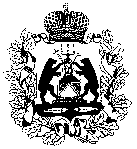 Департамент 
образования и молодежной политики Новгородской области Департамент 
образования и молодежной политики Новгородской области Департамент 
образования и молодежной политики Новгородской области Департамент 
образования и молодежной политики Новгородской области Областное государственное автономное профессиональное образовательное учреждение  «Боровичский техникум строительной индустрии и экономики» (ОГА ПОУ БТСИиЭ)Областное государственное автономное профессиональное образовательное учреждение  «Боровичский техникум строительной индустрии и экономики» (ОГА ПОУ БТСИиЭ)Областное государственное автономное профессиональное образовательное учреждение  «Боровичский техникум строительной индустрии и экономики» (ОГА ПОУ БТСИиЭ)Областное государственное автономное профессиональное образовательное учреждение  «Боровичский техникум строительной индустрии и экономики» (ОГА ПОУ БТСИиЭ)Ивановский химико- технологического университетул. Ленинградская, д. 99, Боровичи, Новгородская обл., Россия, 174411тел.(81664)2-19-88, факс (81664)2-19-88 e-mail: tehstroybor@novgorod.net ОКТМО 49606101001, ОГРН 1025300991935 ИНН/КПП 5320008907/532001001ул. Ленинградская, д. 99, Боровичи, Новгородская обл., Россия, 174411тел.(81664)2-19-88, факс (81664)2-19-88 e-mail: tehstroybor@novgorod.net ОКТМО 49606101001, ОГРН 1025300991935 ИНН/КПП 5320008907/532001001ул. Ленинградская, д. 99, Боровичи, Новгородская обл., Россия, 174411тел.(81664)2-19-88, факс (81664)2-19-88 e-mail: tehstroybor@novgorod.net ОКТМО 49606101001, ОГРН 1025300991935 ИНН/КПП 5320008907/532001001ул. Ленинградская, д. 99, Боровичи, Новгородская обл., Россия, 174411тел.(81664)2-19-88, факс (81664)2-19-88 e-mail: tehstroybor@novgorod.net ОКТМО 49606101001, ОГРН 1025300991935 ИНН/КПП 5320008907/532001001Ивановский химико- технологического университетот от № № Ивановский химико- технологического университетна № на № от от Ивановский химико- технологического университетИвановский химико- технологического университет